AufgabenformularStandardillustrierende Aufgaben veranschaulichen beispielhaft Standards für Lehrkräfte, Lernende und Eltern. Hinweis: Wünschenswert ist die Entwicklung von mehreren Aufgaben zu einer Kompetenz, die die Progression der Standards (A – H) abbilden.Aufgabe und Material - Höraufgabe: Tu vas entendre trois annonces du centre commercial de Francheville. Quelle annonce correspond à quelle image? Coche   la bonne solution.Du hörst drei Durchsagen des Einkaufszentrums von Francheville. Welche Ansage passt zu welchem Bild? Kreuze  die richtige Lösung an.© LISUM 2015, ausgenommen Bild 3b, cFotos, sofern nicht explizit anders gekennzeichnet, Schinschke, LISUM. Erwartungshorizont: Erfüllungsgrad:Insgesamt sind 3 richtige Antworten möglich.Lösungen: Transkription: Durchsage 1: promotionChers clients, bonjour. Aujourd'hui vendredi14 septembre, votre magasin vous propose une offre promotionnelle sur les portables. Cette offre spéciale est valable aujourd’hui …et seulement aujourd’hui ….dans tous les magasins participants. Venez donc profiter de notre promotion sur les téléphones portables. Durchsage 2: objet trouvéVotre attention s’il vous plaît. Un porte-monnaie noir a été retrouvé dans le magasin. Si vous avez perdu ce porte-monnaie, veuillez s’il vous plaît, passer à la caisse n°4, caisse située à l’entrée ouest de votre magasin. Je répète, un porte-monnaie noir se trouve à la caisse n°4.  Merci de votre attention. Durchsage 3: gagnez des billets 	Aujourd'hui dans votre magasin : Vous pouvez  gagner deux billets pour un spectacle extraordinaire ... c’est l'entrée gratuite à un concert rock ! A partir de 20 € d’achats, jouez à notre grand jeu concours concert rock et gagnez deux billets d’entrée. Alors n´oubliez pas votre carte à gratter qu´on vous donnera à la caisse.  © LISUM 2015, ausgenommen Bild 3b, cFotos, sofern nicht explizit anders gekennzeichnet, Schinschke, LISUM.FachFranzösischFranzösischFranzösischKompetenzbereichFunktionale kommunikative Kompetenz Funktionale kommunikative Kompetenz Funktionale kommunikative Kompetenz KompetenzHörverstehenHörverstehenHörverstehenNiveaustufe(n)DDDStandardDie Schülerinnen und Schüler könneneinfachen – ggf. auch authentischen – Hör-/Hörsehtexten mit weitgehend bekannten sprachlichen Mitteln das Thema (global) (...) entnehmen, wenn langsam, deutlich und mit Pausen oder Wiederholungen in Standardsprache zu vertrauten Alltagsthemen gesprochen wirdangeleitet visuelle Elemente, den Kontext und Hörerwartungen zum Verstehen nutzen, sowie einfache Hörtechniken anwenden und bei Verständnisschwierigkeiten weiterhin folgenFR-K1.1 DDie Schülerinnen und Schüler könneneinfachen – ggf. auch authentischen – Hör-/Hörsehtexten mit weitgehend bekannten sprachlichen Mitteln das Thema (global) (...) entnehmen, wenn langsam, deutlich und mit Pausen oder Wiederholungen in Standardsprache zu vertrauten Alltagsthemen gesprochen wirdangeleitet visuelle Elemente, den Kontext und Hörerwartungen zum Verstehen nutzen, sowie einfache Hörtechniken anwenden und bei Verständnisschwierigkeiten weiterhin folgenFR-K1.1 DDie Schülerinnen und Schüler könneneinfachen – ggf. auch authentischen – Hör-/Hörsehtexten mit weitgehend bekannten sprachlichen Mitteln das Thema (global) (...) entnehmen, wenn langsam, deutlich und mit Pausen oder Wiederholungen in Standardsprache zu vertrauten Alltagsthemen gesprochen wirdangeleitet visuelle Elemente, den Kontext und Hörerwartungen zum Verstehen nutzen, sowie einfache Hörtechniken anwenden und bei Verständnisschwierigkeiten weiterhin folgenFR-K1.1 Dggf. ThemenfeldIndividuum und Lebenswelt(FR-I1)Individuum und Lebenswelt(FR-I1)Individuum und Lebenswelt(FR-I1)ggf. Bezug Basiscurriculum (BC) oder übergreifenden Themen (ÜT)ggf. Standard BCAufgabenformatAufgabenformatAufgabenformatAufgabenformatoffen	offen	halboffen	geschlossen	XErprobung im Unterricht: LAL 2012, Hörverstehen Aufgabe 1Erprobung im Unterricht: LAL 2012, Hörverstehen Aufgabe 1Erprobung im Unterricht: LAL 2012, Hörverstehen Aufgabe 1Erprobung im Unterricht: LAL 2012, Hörverstehen Aufgabe 1Datum Datum Jahrgangsstufe:Schulart: alle weiterführenden Schulen, die Französisch als 1. FS unterrichtenVerschlagwortung1)   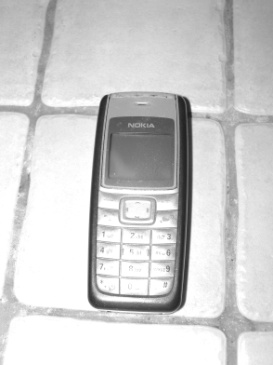 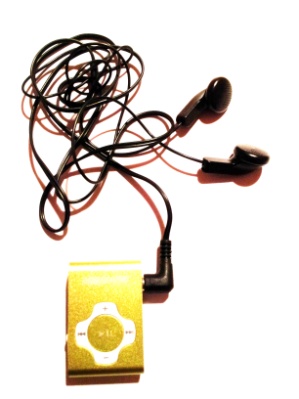 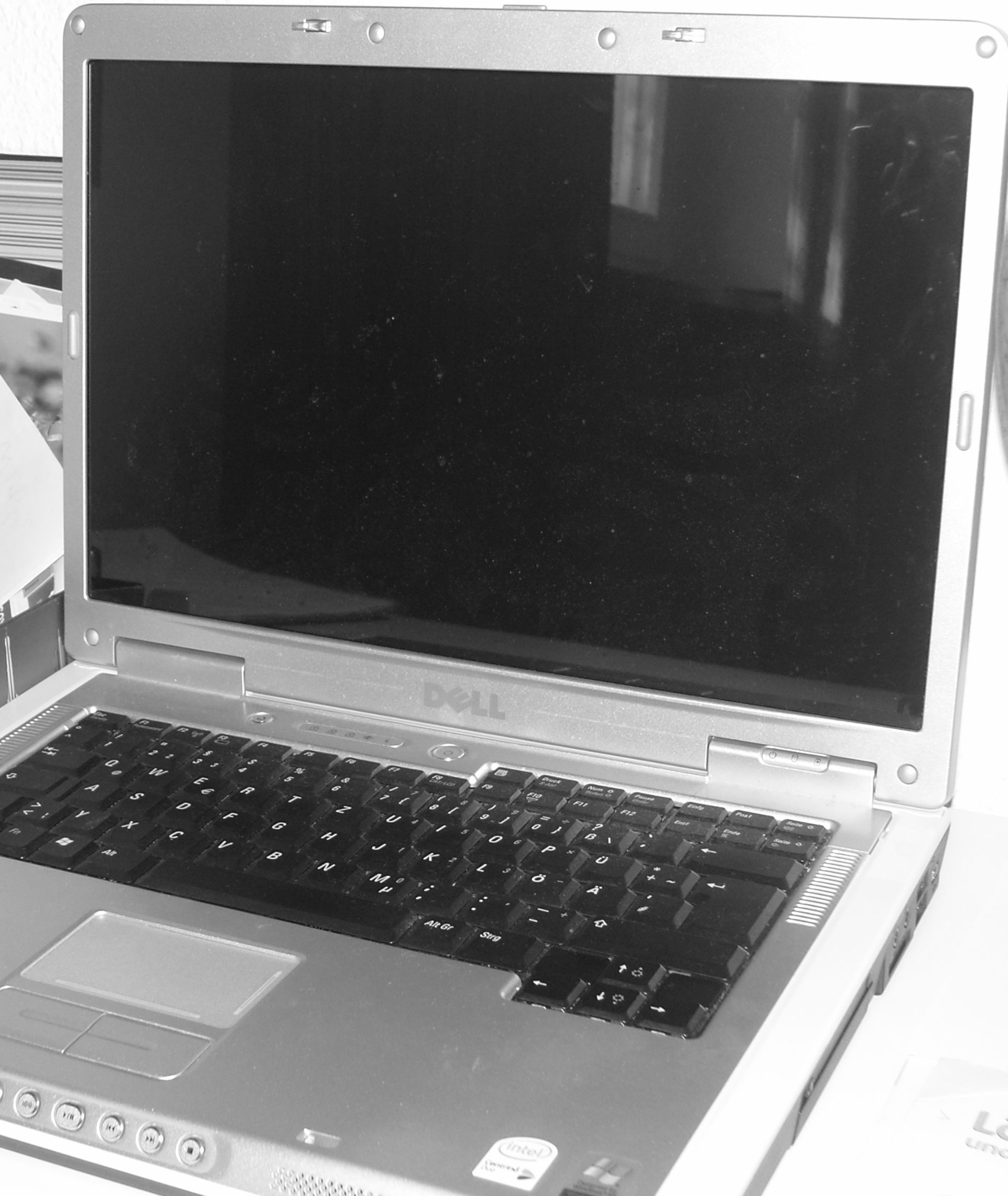              A            B           C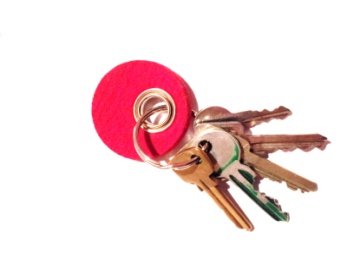 e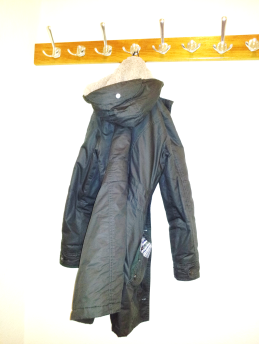 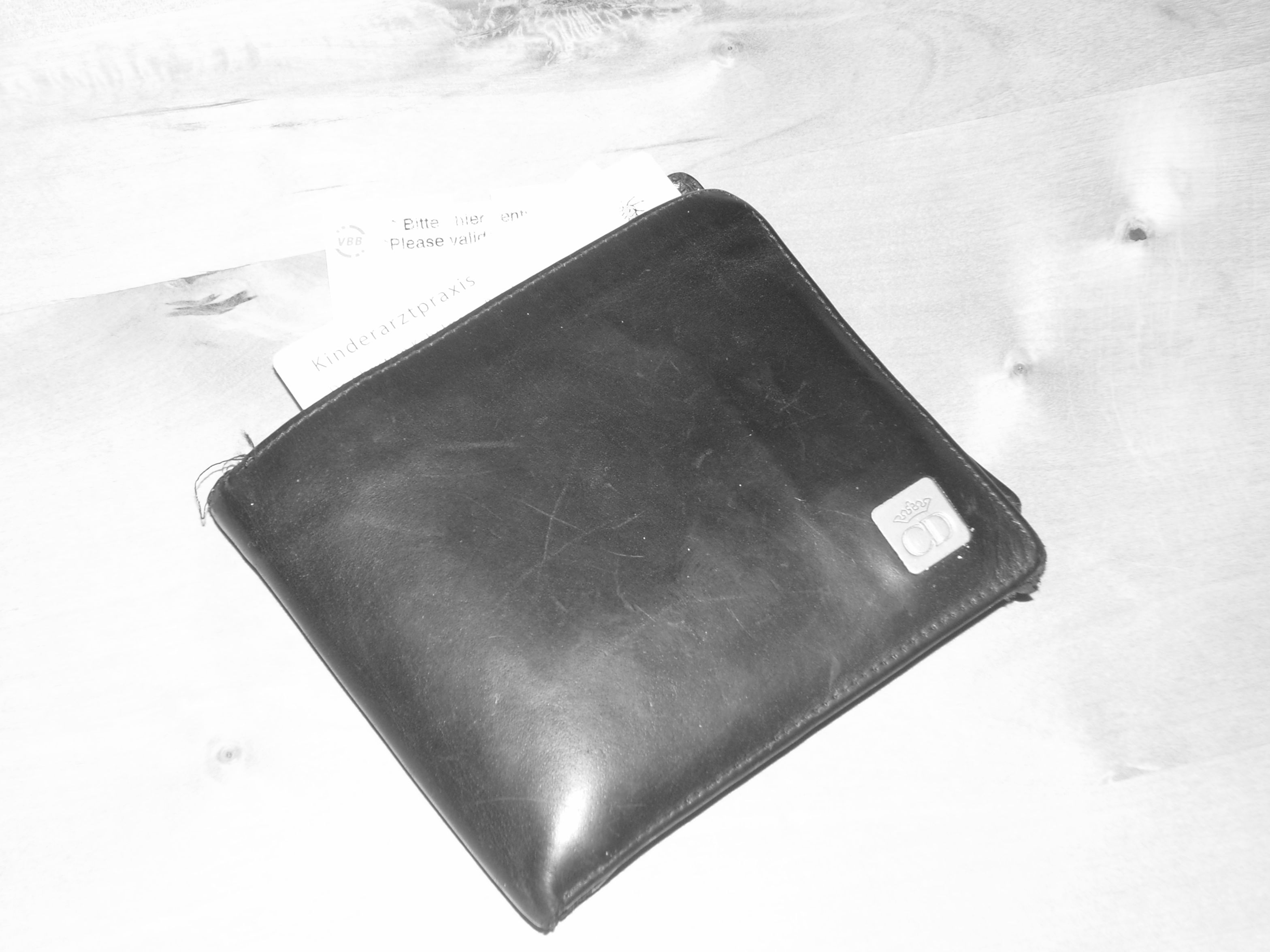              A            B           C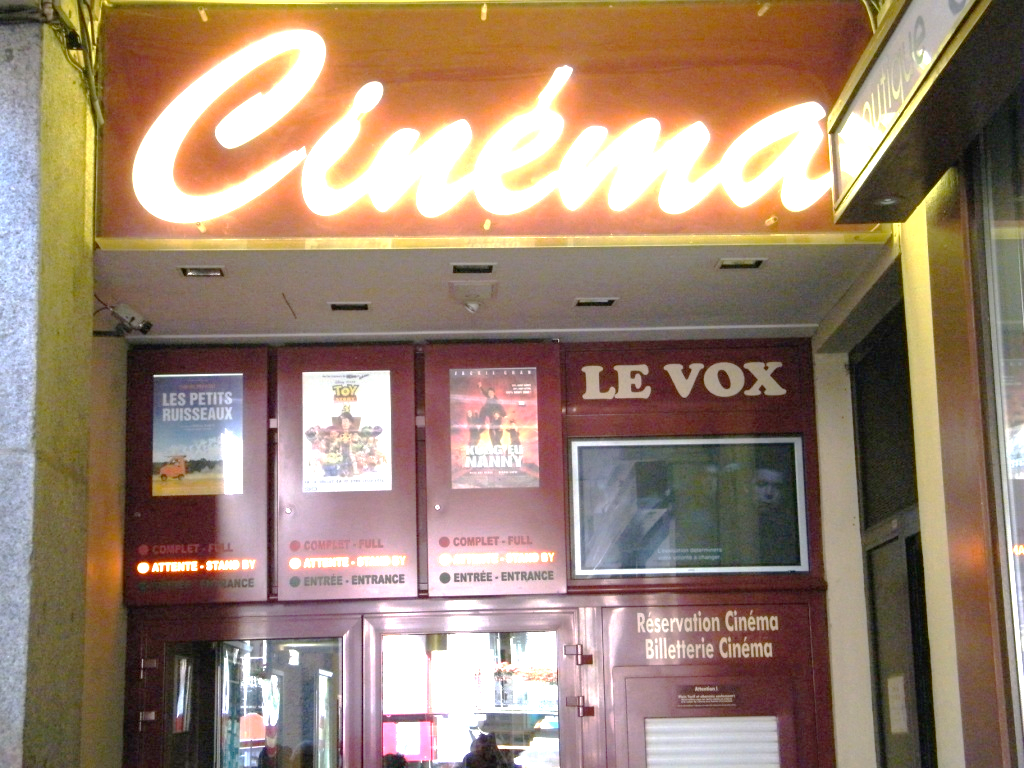 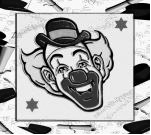 © Rike / PIXELIO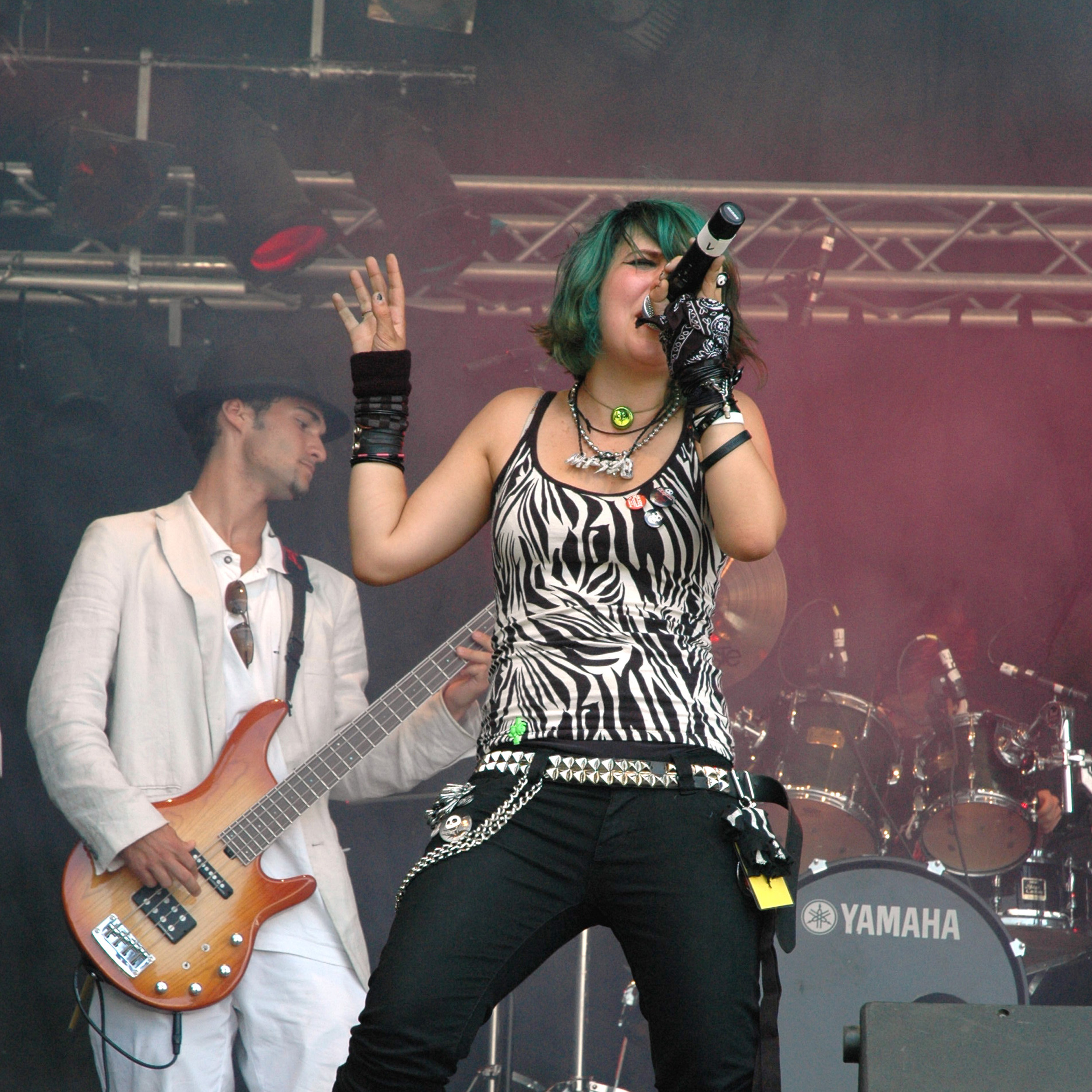              A            B           Csicher 3überwiegend sicher2noch nicht sicher1Üben notwendig0Dialogue123PhotoACC